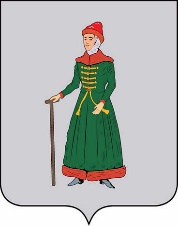 АДМИНИСТРАЦИЯ  СТАРИЦКОГО  МУНИЦИПАЛЬНОГО ОКРУГАТВЕРСКОЙ  ОБЛАСТИПОСТАНОВЛЕНИЕ30.10.2023                                      г. Старица                                       №  1243О назначении схода граждан  в  д. Старо-Ямская Старицкого муниципального округа Тверской области  по вопросу введения и использования  средств самообложения граждан В соответствии с Федеральным законом от 06.10.2003 года № 131-ФЗ «Об общих принципах организации местного самоуправления в Российской Федерации», решением Думы Старицкого муниципального округа Тверской области от 28.09.2023 №126                    «Об утверждении Положения о порядке организации и проведения схода граждан                        в населенных пунктах Старицкого муниципального округа Тверской области по вопросу введения и использования средств самообложения граждан», в связи с обращением инициативной группы жителей д. Старо-Ямская Старицкого муниципального округа Тверской области,Администрация Старицкого муниципального округа Тверской области ПОСТАНОВЛЯЕТ:          1. Назначить единовременный сход граждан д. Старо-Ямская Старицкого муниципального округа Тверской области по вопросу введения и использования средств самообложения граждан   (далее - сход граждан).2. Определить дату и время проведения схода граждан:    22 ноября 2023 года в 10 часов 00 минут.3. Определить место проведения схода граждан: возле дома № 8 в д. Старо-Ямская Старицкого муниципального округа Тверской области.4. Утвердить вопрос, выносимый на сход граждан: «Согласны ли вы на введение самообложения  в 2023 году в сумме 250 рублей с каждого совершеннолетнего жителя,  проживающего в д. Старо-Ямская  Старицкого муниципального округа Тверской области,  и направление полученных средств на решение вопроса местного значения -  уничтожение борщевика Сосновского в д. Старо-Ямская Старицкого муниципального округа Тверской области.        «За»                                                     «Против»                                      «Воздержались».5. Для проведения схода граждан назначить комиссию в составе:-  Григорьева Елена Васильевна  - начальник Управления Ново-Ямской сельской территорией Старицкого муниципального округа Тверской области, Председатель комиссии;- Родионова Елена Алексеевна  - специалист – эксперт, секретарь комиссии;- Шульгин Александр Михайлович - староста д. Старо-Ямская Старицкого муниципального округа Тверской области, член комиссии;- Родникова Наталья Сергеевна – житель д. Старо-Ямская Старицкого муниципального округа Тверской области, член комиссии.- Смирнов  Алексей  Викторович – житель д. Старо-Ямская  Старицкого муниципального округа Тверской области, член комиссии.6. Настоящее постановление вступает в силу со дня его подписания, подлежит опубликованию в газете «Старицкий вестник» и размещению в информационно-телекоммуникационной сети  «Интернет» на официальном сайте Администрации Старицкого муниципального округа Тверской области.Глава Старицкого муниципального округа	          С.Ю. Журавлёв